LOW CARB POTATO SALAD	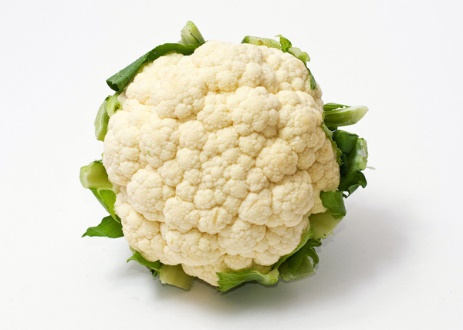 Ingredients:1 Large head of cauliflower6 Hard-boiled eggs¾ cup of Light Mayonnaise or Light Miracle Whip2 tsp Yellow Mustard¼ Cup of chopped red onions½ Cup of chopped celery Directions:Chop steamed cauliflower the size you would chop potato piecesChop 4 of the hard-boiled eggs and Add to the cauliflowerAdd chopped red onionsMix in the mayonnaise or miracle whip and mustardAdd Salt & Pepper to tasteSlice the 2 remaining hard-boiled eggs and place on top of saladSprinkle with Paprika for color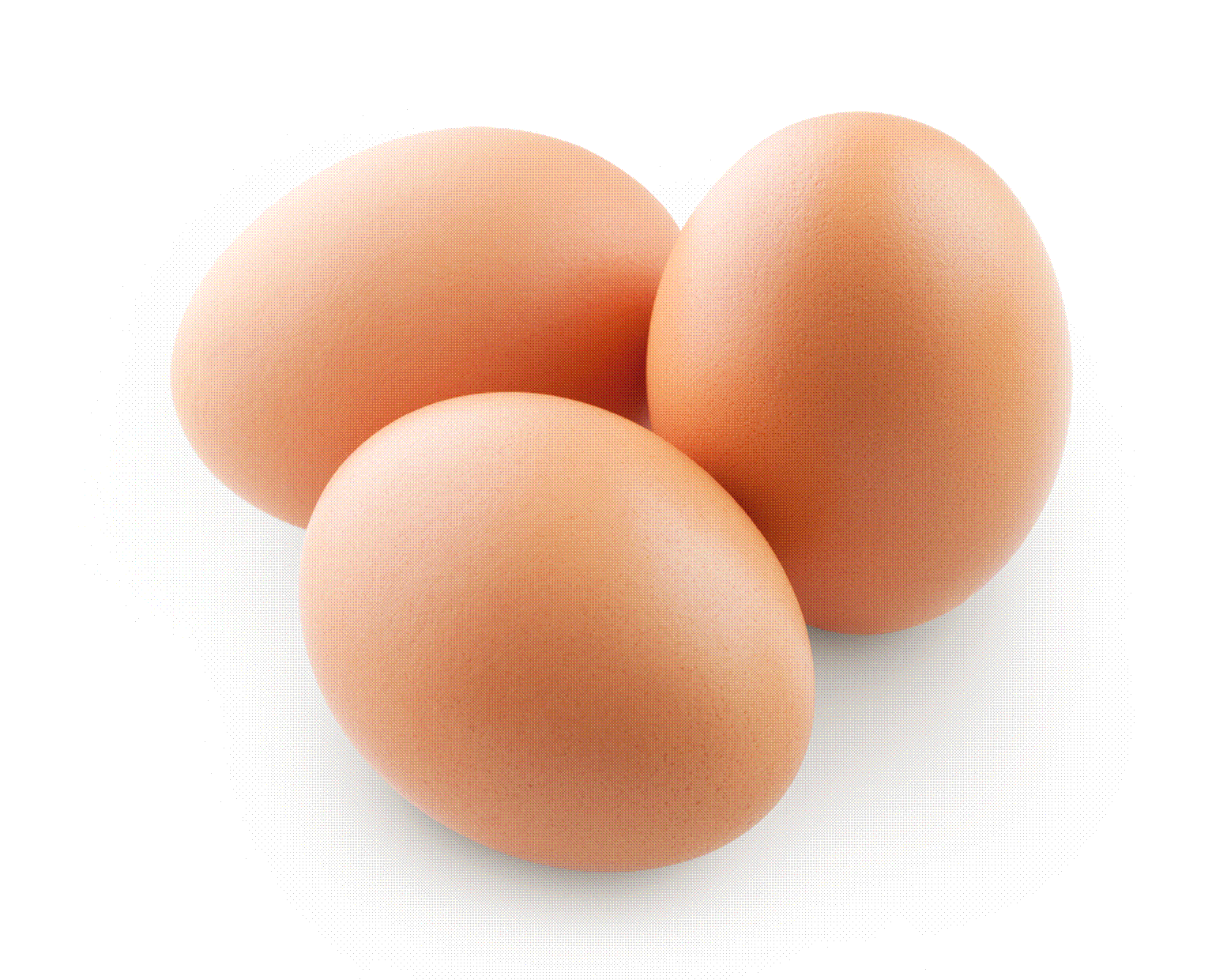 Store in refrigerator Makes 8 1 Cup servingsTotal Carbs per serving:  8